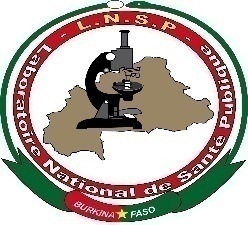 MINISTEE DE LA SANTE                                                                                                                                                                                         BURKINA FASO               ---------                                                                                                                                                                                                  Unité - Progrès – Justice                  SECRETARIAT GENERAL	                                                                                                                                                                                       ---------               ---------LABORATOIRE NATIONAL                                                                                                                                            DE SANTE PUBLIQUE 	                Ouagadougou le 27 novembre 2018               ---------Service Marketing et Communication           COMMUNIQUELe Directeur général du Laboratoire National de Santé Publique (LNSP) porte à la connaissance de l’opinion publique que les eaux de forage conditionnées et soumises régulièrement aux contrôles de qualité sanitaire du LNSP sont produites par les structures citées ci-dessous. Il met en garde ceux qui usent de fausses déclarations publicitaires ou inscrivent abusivement sur leurs emballages la mention « soumise au contrôle du LNSP » ou toute autre mention similaire.Liste des structures ayant un protocole de contrôle de qualité sanitaire avec le LNSP pour le contrôle de qualité sanitaire de leurs eaux  2017-2018Eau du réseau de distribution de l’ONEAL’eau du réseau de L’Office National de l’Eau et de l’Assainissement (ONEA) est régulièrement contrôlée par les services techniques du Laboratoire national de santé publique, et ce, depuis la création de LNSP, conformément à l’Arrêté conjoint n°2003/009/MS/MFB/MAHRH/MCPEA, du 30 janvier 2004, fixant les modalités de contrôle de qualité sanitaire des eaux destinées à la consommation humaine.Eau de forage et eaux préemballéesNB : La numérotation indique l’ordre de signature des protocoles et non l’ordre d’un quelconque  mérite des entreprises ayant un contrat avec le LNSP.Sur plus de deux cent (200) unités de production d’eau de forage et d’eau préemballée au Burkina Faso, soixante-cinq (65) structures ont contracté un protocole avec le LNSP pour le contrôle régulier de leur eau.                                                                                                                                                   Le Directeur général                                                                                                                                                          Pr Elie KABRE	                                                                                                               Chevalier de l’Ordre du Mérite                                                                                                                                                                                                     Chevalier de l’Ordre des palmes AcadémiquesN° d’ordreDésignationsConditionnementsMarques d’eauDates de validitéDates de validitéRéférencesParamètres contrôlés Paramètres contrôlés Paramètres contrôlés Paramètres contrôlés Paramètres contrôlés N° d’ordreDésignationsConditionnementsMarques d’eauDébutFinRéférencesForageForageEau préemballéeEau préemballéeChaîne de production01Protocole LNSP/Société Belwet Koom SARL (Kombissiri)Sachets plastiques de 25 cl Belwet Koom27 décembre 2017  26 décembre 2018N°2017/053/MS/SG/LNSPPhysico-chimieMicrobiologiePhysico-chimieMicrobiologieInspection02Protocole LNSP/Entreprise KUUNI (Dédougou)Sachets plastiques de 25 cl Eau Kuuni09 Janvier 2018  08 Janvier 2019N°2018/001/MS/SG/LNSPPhysico-chimieMicrobiologiePhysico-chimieMicrobiologieInspection03Protocole LNSP / Hôtel LAїCO OUAGA 2000 (Ouagadougou)L’eau de la piscine, l’eau de la bâche et l’eau des robinets-09 janvier 201808 janvier 2019N°2018/003/MS/SG/LNSPPhysico-chimieMicrobiologiePhysico-chimieMicrobiologieInspection04Protocole LNSP / Entreprise Eau Foogneiny (Tougan)Sachets plastiques de 25 clEau Foogneiny24 janvier 201823 janvier 2019N°2018/012/MS/SG/LNSPPhysico-chimieMicrobiologiePhysico-chimieMicrobiologieInspection05Protocole LNSP/Entreprise DUNIA (Gaoua)Sachets plastiques de 25 cl Eau Dunia09 février 2018  08 février 2019N°2018/002/MS/SG/LNSPPhysico-chimieMicrobiologiePhysico-chimieMicrobiologieInspection06Protocole LNSP / SIBBO SARL (Ouagadougou)Sachets plastiques de 25 clBassemyam13 février 201812 février 2019N°2018/014/MS/SG/LNSPPhysico-chimieMicrobiologiePhysico-chimieMicrobiologieInspection07Protocole LNSP / Etablissement Dji Aїssa (Ouagadougou)Sachets plastiques de 25 clDji Aїssa13 février 201812 février 2019N°2018/015/MS/SG/LNSPPhysico-chimieMicrobiologiePhysico-chimieMicrobiologieInspection08Protocole LNSP / Entreprise KOYAMGA SERVICES / NIOKO I et KOUBRI (Ouagadougou)Sachets plastiques de 25 cl et 50 clEau Idéale Nioko I et Eau Idéale Koubri27 février 201826 février 2019N°2018/017/MS/SG/LNSPPhysico-chimieMicrobiologiePhysico-chimieMicrobiologieInspection09Protocole LNSP / Entreprise Eau BARAKA DJI (Bobo-Dioulasso)Sachets plastiques de 25 cl et 50 clEau Baraka Dji12 mars 201811 mars 2019N°2018/019/MS/G/LNSPPhysico-chimieMicrobiologiePhysico-chimieMicrobiologieInspection10Protocole LNSP / Entreprise LA BELLE (Ouagadougou)Sachets plastiques de 25 cl O La Belle14 mars 201813 mars 2019N°2018/022/MS/SG/LNSPPhysico-chimieMicrobiologiePhysico-chimieMicrobiologieInspection11Protocole LNSP / Société YILMA S.A (Ouagadougou)Bouteilles de 0,24 litre, 0,5 litre et 1,5 litre et dans des sachets plastiques de 25 et 50 clYilma et Yilemde15 mars 201814 mars 2019N°2018/024/MS/SG/LNSPPhysico-chimieMicrobiologiePhysico-chimieMicrobiologieInspection12Protocole LNSP / Entreprise Eau SUPREME ZZ  (Bobo-Dioulasso)Sachets plastiques de 25 cl Eau Suprême ZZ16 mars 201815 mars 2019N°2018/025/MS/SG/LNSPPhysico-chimieMicrobiologiePhysico-chimieMicrobiologieInspection13Protocole LNSP / Société VANDIM SARL (Ouagadougou)Bouteilles de 500 ml, 0,25 litre, 1,5 litre et bonbonnes de 19 litresEau Yeelba20mars 201819mars 2019N°2018/026/MS/SG/LNSPPhysico-chimieMicrobiologiePhysico-chimieMicrobiologieInspection14Protocole LNSP / Entreprise SOM-SOORE (Ouagadougou)Sachets plastiques de 25 cl Eau Som-Soore04 avril 201803 avril 2019N°2018/020/MS/SG/LNSPPhysico-chimieMicrobiologiePhysico-chimieMicrobiologieInspection15Protocole LNSP / Entreprise Faso Eau  (Bobo-Dioulasso)Sachets plastiques de 25 cl Faso Eau 06 avril 201805 avril 2019N°2018/028/MS/SG/LNSPPhysico-chimieMicrobiologiePhysico-chimieMicrobiologieInspection16Protocole LNSP / Entreprise O’NELLY  (Gassan)Sachets plastiques de 25 cl O’Nelly06 avril 201805 avril 2019N°2018/029/MS/SG/LNSPPhysico-chimieMicrobiologiePhysico-chimieMicrobiologieInspection17Protocole LNSP / Entreprise Océanne Service (Ouagadougou)Sachets plastiques de 35 cl Eau Océan09 avril 201808 avril 2019N°2018/030/MS/SG/LNSPPhysico-chimieMicrobiologiePhysico-chimieMicrobiologieInspection18Protocole LNSP / Entreprise KADI’S (Bobo-Dioulasso)Sachets plastiques de 25 cl et 50 cl Eau Kadi’s17 avril 201816 avril 2019N°2018/031/MS/SG/LNSPPhysico-chimieMicrobiologiePhysico-chimieMicrobiologieInspection19Protocole LNSP / Entreprise KOUROUDJI (Banfora)Sachets plastiques de 25 cl Eau Kouroudji18 avril 201817 avril 2019N°2018/032/MS/SG/LNSPPhysico-chimieMicrobiologiePhysico-chimieMicrobiologieInspection20Protocole LNSP / Entreprise MAMATA (Gaoua)Sachets plastiques de 25 cl Eau Mamata03 mai 201802 mai 2019N°2018/035/MS/SG/LNSPPhysico-chimieMicrobiologiePhysico-chimieMicrobiologieInspection21Protocole LNSP / Société Djémil (Séguenega dans la province du Yatenga)Sachets plastiques de 250 mlEau Djémil09 mai 201808 mai 2019N°2018/036/MS/SG/LNSPPhysico-chimieMicrobiologiePhysico-chimieMicrobiologieInspection22Protocole LNSP / Société MAMA SARL (Ouagadougou)Sachets plastiques de 300 mlMama16 mai 201815 mai 2019N°2018/037/MS/SG/LNSPPhysico-chimieMicrobiologiePhysico-chimieMicrobiologieInspection23Protocole LNSP / Entreprise BADOUBA (Bobo-Dioulasso)Sachets plastiques de 30 cl Eau Badouba16 mai 201815 mai 2019N°2018/038/MS/SG/LNSPPhysico-chimieMicrobiologiePhysico-chimieMicrobiologieInspection24Protocole LNSP / La Société Burkinabé des Filières Alimentaires / Barajii (Bobo-Dioulasso)Sachets plastiques de 50 cl, 30 cl Eaux « BARAJII », aromatisée  (NRJ fraise, Pomme, Baratonic) et des jus  (Bissap, Tamarin)20 juin 201819 juin 2019N°2017/0053/MS/SG/LNSPPhysico-chimieMicrobiologiePhysico-chimieMicrobiologieInspection25Protocole LNSP / l’Entreprise GOUBA Ousmane (Zabré)Sachets plastiques de 25 clEau du Leeré 17 mai 201816 mai 2019N°2018/040/MS/SG/LNSPPhysico-chimieMicrobiologiePhysico-chimieMicrobiologieInspection26Protocole LNSP / Entreprise SOKOMAF SARL (Banfora)Sachets plastiques de 25 cl Eau Faradji17 mai 201816 mai 2019N°2018/041/MS/SG/LNSPPhysico-chimieMicrobiologiePhysico-chimieMicrobiologieInspection27Protocole LNSP / Entreprise MANEGBA (Ouagadougou)Sachets plastiques de 25 cl Eau Manegba18 mai 201817 mai 2019N°2018/42/MS/SG/LNSPPhysico-chimieMicrobiologiePhysico-chimieMicrobiologieInspection28Protocole LNSP / Entreprise Eau Victoire (Bobo-Dioulasso)Sachets plastiques de 25 clEau Victoire23 mai 201822 mai 2019N°2018/43/MS/SG/LNSPPhysico-chimieMicrobiologiePhysico-chimieMicrobiologieInspection29Protocole LNSP / La Société Faso Food Burkina SARL (Gampèla /Ouagadougou)Sachets plastiques de 25 cl, 50clFaso Water23 mai 201822 mai 2019N°2018/44/MS/SG/LNSPPhysico-chimieMicrobiologiePhysico-chimieMicrobiologieInspection30Protocole LNSP / La Société Eaux Soura SARL (Zorgho)Sachets plastiques de 30 clEau Soura25 mai 201824 mai 2019N°2018/045/MS/SG/LNSPPhysico-chimieMicrobiologiePhysico-chimieMicrobiologieInspection31Protocole LNSP / l’Entreprise Eau MELDANI (Bobo-Dioulasso)Sachets plastiques de 25 clEau Meldani01 juin 201831 mai 2019N°2018/047/MS/SG/LNSPPhysico-chimieMicrobiologiePhysico-chimieMicrobiologieInspection32Protocole LNSP / l’Entreprise Fantas Distribution (Tanghin - Dassouri)Sachets plastiques de 25 clFantas06 juin 201805 juin 2019N°2018/048/MS/SG/LNSPPhysico-chimieMicrobiologiePhysico-chimieMicrobiologieInspection33Protocole LNSP / Spécial Baye (Ouahigouya)Sachets plastiques de 25 clEau Spécial Baye06 juin 201805 juin 2019N°2018/049/MS/SG/LNSPPhysico-chimieMicrobiologiePhysico-chimieMicrobiologieInspection34Protocole LNSP / Sahel Industries SAS (Koubri)Sachets plastiques de 50 cl et dans des bouteilles de 0,33 litre, 0,6 litre et 1,5 litreSahel Eau08 juin 201807 juin 2019N°2018/050/MS/SG/LNSPPhysico-chimieMicrobiologiePhysico-chimieMicrobiologieInspection35Protocole LNSP / La Société Burkinabé des Filières Alimentaires / Barajii (Ouagadougou)Sachets plastiques de 50 cl, 30 cl et dans des bouteilles de 100 cl Eaux « Barajii », aromatisée  NRJ (fraise, Pomme, tonique) et des jus  (Bissap, mangue Tamarin)20 juin 201819 juin 2019N°2017/053/MS/SG/LNSPPhysico-chimieMicrobiologiePhysico-chimieMicrobiologieInspection36Protocole LNSP / Société Marina Kô Neere SARL (Ouagadougou)Sachets plastiques de 25 cl et bouteilles de 1,5 litreMarina Kô Neere25 juin 201824 juin 2019N°2018/052/MS/SG/LNSPPhysico-chimieMicrobiologiePhysico-chimieMicrobiologieInspection37Protocole LNSP / Société Multi Act Burkina SARL (Ouagadougou)Sachets plastiques de 25 cl Eau Satis27 juin 201826 juin 2019N°2018/054/MS/SG/LNSPPhysico-chimieMicrobiologiePhysico-chimieMicrobiologieInspection38Protocole LNSP / Entreprise PUA WATHA (Bobo-Dioulasso)Sachets plastiques de 25 cl Pua Watha02 juillet 201801 juillet 2019N°2018/055/MS/SG/LNSPPhysico-chimieMicrobiologiePhysico-chimieMicrobiologieInspection39Protocole LNSP / Entreprise DIMANI HALAL(Bobo-Dioulasso)Sachets plastiques de 25 cl Dimani Halal02 juillet 201801 juillet 2019N°2018/056/MS/SG/LNSPPhysico-chimieMicrobiologiePhysico-chimieMicrobiologieInspection40Protocole LNSP / Entreprise DJI NAFAMA (Bobo-Dioulasso)Sachets plastiques de 25 cl Dji Nafama02 juillet 201801 juillet 2019N°2018/057/MS/SG/LNSPPhysico-chimieMicrobiologiePhysico-chimieMicrobiologieInspection41Protocole LNSP / Entreprise AWA DJI (Banfora)Sachets plastiques de 25 cl Awa Dji27 juillet 201826 juillet 2019N°2018/058/MS/SG/LNSPPhysico-chimieMicrobiologiePhysico-chimieMicrobiologieInspection42Protocole LNSP/Entreprise BENITA (Koupéla)Sachets plastiques de 30 clEau Bénita01 août 201831 juillet 2019N°2018/059/MS/SG/LNSPPhysico-chimieMicrobiologiePhysico-chimieMicrobiologieInspection43Protocole LNSP/Entreprise BENITA (route de Tenkodogo)Sachets plastiques de 30 clEau Bénita01 août 201831 juillet 2019N°2018/060/MS/SG/LNSPPhysico-chimieMicrobiologiePhysico-chimieMicrobiologieInspection44Protocole LNSP / les Brasseries du Burkina Faso  (Ouagadougou et Bobo-Dioulasso)Bouteilles de 0,5 litre et 1,5 litreLAFI28 août 201827août 2019N°2018/061/MS/SG/LNSPPhysico-chimieMicrobiologiePhysico-chimieMicrobiologieInspection45Protocole LNSP / Entreprise Banfora Dji(Banfora))Sachets plastiques de 25 clBanfora Dji01 août 201831 juillet 2019N°2018/062/MS/SG/LNSPPhysico-chimieMicrobiologiePhysico-chimieMicrobiologieInspection46Protocole LNSP / Entreprise Haby (Gaoua)Sachets plastiques de 25 clEau Haby01 août 201831 juillet 2019N°2018/063/MS/SG/LNSPPhysico-chimieMicrobiologiePhysico-chimieMicrobiologieInspection47Protocole LNSP / Entreprise Minama (Bobo-Dioulasso)Sachets plastiques de 25 clEau Minama01 août 201831 juillet 2019N°2018/064/MS/SG/LNSPPhysico-chimieMicrobiologiePhysico-chimieMicrobiologieInspection48Protocole LNSP / Entreprise LANAYA (Bobo-Dioulasso))Sachets plastiques de 25 clEau Lanaya03 août 201802 août 2019N°2018/065/MS/SG/LNSPPhysico-chimieMicrobiologiePhysico-chimieMicrobiologieInspection49Protocole LNSP / Entreprise Dji DiimaSachets plastiques de 25 clDji Diima10 août 201809 août 2019N°2018/066/MS/SG/LNSPPhysico-chimieMicrobiologiePhysico-chimieMicrobiologieInspection50Protocole LNSP/Entreprise CLASSICO (Bobo-Dioulasso)Sachets plastiques de 25 clEau Classico10 août 201809 août 2019N°2018/067/MS/SG/LNSPPhysico-chimieMicrobiologiePhysico-chimieMicrobiologieInspection51Protocole LNSP/Entreprise / Entreprise Koyamga ServiceSachets plastiques de 35 et 50 clEau Idéale20 août 201819 août 2019N°2018/068/MS/SG/LNSPPhysico-chimieMicrobiologiePhysico-chimieMicrobiologieInspection52Protocole LNSP / ADEEY’S Entreprises (Ouagadougou)Sachets plastiques de 300 mlEau Adeey’s22 août 201821août 2019N°2017/072/MS/SG/LNSPPhysico-chimieMicrobiologiePhysico-chimieMicrobiologieInspection53Protocole LNSP / Entreprise Eau SHARIFA (Ouagadougou)Sachets plastiques de 25 clEau Sharifa22 août 201821 août 2019N°2017/071/MS/SG/LNSPPhysico-chimieMicrobiologiePhysico-chimieMicrobiologieInspection54Protocole LNSP/Entreprise FERMAC (Gampèla)Sachets plastiques de 25 clEau Or Bleu22 août 201821 août 2019N°2017/070/MS/SG/LNSPPhysico-chimieMicrobiologiePhysico-chimieMicrobiologieInspection55Protocole LNSP / La Société Commerciale OUEDRAOGO Souleymane (Ouagadougou)sachets plastiques de 25 clEau Kaossara23 août 201822 août 2019N°2018/073/MS/SG/LNSPPhysico-chimieMicrobiologiePhysico-chimieMicrobiologieInspection56Protocole LNSP/Entreprise PANTHERE SERVICES SARL(Ouagadougou)Sachets plastiques de 25 clEau d’Eben Belleville27 août 201826 août 2019N°2017/074/MS/SG/LNSPPhysico-chimieMicrobiologiePhysico-chimieMicrobiologieInspection57Protocole LNSP/Entreprise PANTHERE SERVICES SARL(Ouagadougou)Sachets plastiques de 25 clEau d’Eben Song-Naaba27 août 201826 août 2019N°2017/075/MS/SG/LNSPPhysico-chimieMicrobiologiePhysico-chimieMicrobiologieInspection58Protocole LNSP /La Société PRESTA.SUD (Orodara)Bouteilles de 1,5 litres et 0,5 litreBabali28 août 201827 août 2019N°2017/076/MS/SG/LNSPPhysico-chimieMicrobiologiePhysico-chimieMicrobiologieInspection59Protocole LNSP / Etablissement GOMGNIMBOU T. Marc et Frères (Pô)Sachets plastique de 50 cl et 25 clEau Yazourana21 septembre 201820 septembre 2019N°2017/077/MS/SG/LNSPPhysico-chimieMicrobiologiePhysico-chimieMicrobiologieInspection60Protocole LNSP/ Agro Business International (Passoré)Sachets plastiques de 50 cl et 25 clEau Espérance01 octobre 201830 septembre 2019N°2017/079/MS/SG/LNSPPhysico-chimieMicrobiologiePhysico-chimieMicrobiologieInspection61Protocole LNSP / Entreprise Eau Welli (Dédougou)Sachets plastiques de 25 clEau Welli02 octobre 201801 octobre 2019N°2017/080/MS/SG/LNSPPhysico-chimieMicrobiologiePhysico-chimieMicrobiologieInspection62Protocole LNSP / Entreprise Badeya (Peni)Sachets plastiques de 35 clEau Badeya05 octobre 201804 octobre 2019N°2017/081/MS/SG/LNSPPhysico-chimieMicrobiologiePhysico-chimieMicrobiologieInspection63Protocole LNSP / Entreprise Koumba Dji (Bobo-Dioulasso)Sachets plastiques de 25 clKoumba Dji07 novembre 201806 novembre 2019N°2017/082/MS/SG/LNSPPhysico-chimieMicrobiologiePhysico-chimieMicrobiologieInspection64Protocole LNSP / Entreprise Eau NinonSachets plastiques de 25 clEau Ninon26 novembre 201825 novembre 2019N°2017/083MS/SG/LNSPPhysico-chimieMicrobiologiePhysico-chimieMicrobiologieInspection65Protocole LNSP/Entreprise OKIRA (Manga)Sachets plastiques de 30 cl et dans des bouteilles de 0,5 litre et 1,5 litreOkira26 septembre 201825 septembre 2019N°2017/084/MS/SG/LNSPPhysico-chimieMicrobiologiePhysico-chimieMicrobiologieInspection